PENGARUH KEPEMPINAN SITUASIONAL TERHADAP KINERJA PEGAWAI KECAMATAN SUKAJADI KOTA BANDUNGSKRIPSIDiajukan untuk memenuhi syarat dalamMenempuh ujian sidang sarja program strata (S1)Pada Jurusan Ilmu Administrasi NegaraDisusun Oleh :Dea Andre Reginaldi112010004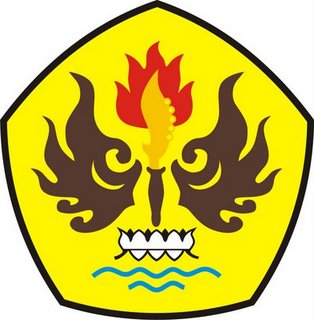 PROGRAM STUDI ADMINISTRASI NEGARAFAKULTAS ILMU SOSIAL DAN ILMU POLITIKUNIVERSITAS PASUNDAN BANDUNG2015